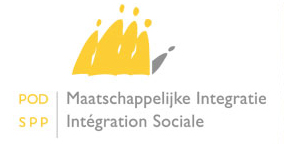 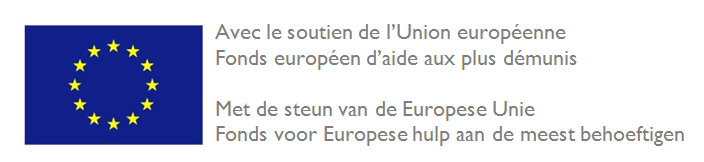 Belgisch operationeel programma voor het Fonds voor Europese hulp aan de meest behoeftigen: voedselhulp, materiële hulp en begeleidingsmaatregelen2014 - 2020JAARVERSLAG  2018Verordening (EG) nr. 223/2014 van het Europees Parlement en de Raad 
van 11 maart 2014 betreffende het Fonds voor Europese hulp aan de meest behoeftigenRedactie: Programmatorische Overheidsdienst Maatschappelijke Integratie, Armoedebestrijding, Sociale Economie en GrootstedenbeleidVereiste gegevens voor elk jaarIdentificatie van het jaarverslagOverzicht van de uitvoering van het operationeel programmaInformatie over de implementatie van het programma met verwijzing naar de gemeenschappelijke indicatorenInleidingIn 2018 bereikt het FEAD en zijn ganse groep langzaam maar zeker de eindmeet. De wedstrijd was nochtans technisch en het traject lag bezaaid met uitdagingen met als extra uitdaging om de huidige programmatie op het eind van het parcours in schoonheid te beëindigen (dagelijks bestuur optimaal uitgevoerd, nieuwe verbeteringen ingevoerd, enz.) en waarbij van dichtbij interesse werd getoond voor de komende programmatie: welke uitdagingen zijn wij aangegaan, welke willen wij vermijden; wat waren onze sterktes en onze zwaktes, enz.Het is nogmaals dankzij het ganse team FEAD (en in het bijzonder alle partners) dat de wedstrijd tot een goed einde kon worden gebracht in 2018. Ondanks enkele moeilijke bochten en enkele verbeteringen die moesten worden doorgevoerd, hebben de ingevoerde besturingstechnieken ervoor gezorgd dat het traject in een goede positie kon worden beëindigd en dat de voedselhulp kon worden ingeschreven in een visie van maatschappelijke integratie in een coherent beleid inzake voedselhulp. Tijdens het jaar werd verschillende malen de groene vlag gehesen om de rol van hefboom die het FEAD kan spelen te tonen aan de overheden: er werd heel veel werk gestoken in het lastenboek (invoeren van milieuclausules, verbetering van de producten, verbetering van de evaluatiecriteria, enz.) materiële hulp die voor de tweede keer op de programmatie stond (hygiënekits en luiers voor baby’s), het budget dat door de Nationale Loterij ter beschikking werd gesteld voor een projectoproep ter ondersteuning van de verdeling van de voedselhulp (logistieke en organisatorische begeleiding), strijd tegen voedselverspilling via een project (bestemd voor de sociale economie) van recuperatie van onverkochte goederen om er verse soep van te maken in het kader van het FEAD, enz.Ook de rode vlag moest soms getoond worden – meer bepaald omwille van de moeilijkheden bij de aanbesteding 2018 die een onderbreking van de leveringen tot gevolg had (zie hieronder).Dit jaar werd echter niet minder dan 8.260,66 ton producten werden verdeeld aan 393.824 personen in nood. Deze cijfers herinneren ons, zoals elk jaar, aan de cruciale rol die het FEAD in België speelt, die ongeveer 50 % blijft vertegenwoordigen van wat de Belgische voedselbanken ontvangen. Dit jaarverslag geeft een overzicht van de verschillende activiteiten die werden uitgevoerd tijdens het jaar 2018. Deze activiteiten worden gerelateerd aan de gemeenschappelijke indicatoren in punt 2.3.Aangepakte materiële ontbering VoedseltekortIn 2018 werden, zoals in het Operationeel Programma (OP) is opgenomen, levensmiddelen gratis ter beschikking gesteld aan de OCMW’s en de partnerorganisaties, zodat zij gratis konden verdeeld worden onder de meest behoeftigen in België. De aanbesteding 2018 moest opnieuw gelanceerd worden naar aanleiding van problemen bij de eerste publicatie (zie hieronder).Het programma werd ingevoerd volgens onderstaande chronologie:Eind 2017 - begin 2018: start van de voorbereiding van de lijst met producten voor de campagne 2018.	 
Net zoals voor de vorige campagnes heeft het proces de procedure gevolgd die werd ingevoerd door de Beheersautoriteit (BA) voor de selectie van de producten (zie eveneens de vorige jaarverslagen), maar hier was een kleine vertraging. De BA wilde immers sociale en milieuclausules integreren in het lastenboek. De BA heeft dus een beroep gedaan op een deskundige ter zake voor het opstellen van het lastenboek.Eerste raadpleging van de partners tijdens de driemaandelijkse overlegvergadering in december 2017. De BA wilde geen grote wijzigingen aanbrengen aan de productenlijst. Wat de leveringen betreft, heeft de BA, in samenspraak met haar partners, beslist om verder te gaan met hetzelfde systeem als voor de campagne 2017 (ter herinnering: gebruik van het forfait voorzien in de Europese verordening voor de transport- en logistieke kosten – zie jaarrapport 2017).Aangezien er weinig nieuwe producten op de lijst staan, werden de voedingsdeskundigen enkel per mail geraadpleegd (meer bepaald voor de samenstelling van droge vruchten en maïswafels). Zoals elk jaar werd een diepgaande studie van de markt uitgevoerd om de bestaande producten op te markt te onderzoeken en te testen - voor de nieuwe producten van de lijst, namelijk droge vruchten, maïswafels en witte bonen. Via deze studie kon de BA technische specificaties opstellen van deze nieuwe producten. De productsamenstellingen en -etiketten werden geanalyseerd door de deskundige van de FOD Volksgezondheid en zijn advies werd in aanmerking genomen in de eindversie van de technische fiches voor het aankoopbestek. De definitieve lijst van de producten werd afgesloten en voorgesteld aan de deskundige sociale en milieuclausules in februari 2019. Sinds de start van het FEAD werden de lastenboeken voor de verschillende jaarlijkse campagnes meerdere keren aangepast om producten van betere kwaliteit voor te stellen. Voor de campagne 2018 wenste de BA verder te gaan en de markt nog duurzamer te maken. In dit kader heeft de BA een beroep gedaan op een externe expertise om de mogelijkheden te evalueren om de sociale en milieu-impact te versterken van de aankopen door aanbevelingen op te stellen over de clausules en bepalingen die de BA zou kunnen invoeren in de lastenboeken. De gevraagde expertise omvatte twee gedeelten: 1) aanbevelingen opstellen over de clausules of bepalingen die onmiddellijk zouden kunnen worden toegevoegd aan het lastenboek voor de campagne 2018 en de invoering van deze bepalingen begeleiden bij het opstellen van het lastenboek, en 2) een stappenplan opstellen waarbij de sociale en milieuaspecten gaandeweg worden versterkt in de aanbestedingen die door de BA worden gelanceerd (zie analyse hieronder). Op het einde van het proces werden technische specificaties opgesteld voor het lastenboek door de BA. Mei 2018: De BA start de procedure voor de aankoop van levensmiddelen voor het jaar 2017 via een open Europese offerteoproep.De procedure werd gelanceerd op 15/06/2018 voor een bedrag van 12.208.896,23 euro (exclusief BTW). De sessie voor de opening van deze aanbesteding vond plaats op 31/07/2018.	
Omwille van bepaalde problematische elementen in de procedure bevatten bijna alle offertes gebreken in verband met het lastenboek, die niet konden worden rechtgezet in het kader van de gekozen procedure. Het werd dus niet opportuun geacht om over te gaan tot een toekenning van deze opdracht op basis van deze procedure.
Uitleg: de aanbesteding 2018 kende enkele nieuwigheden (naar aanleiding van een wetswijziging bij toepassing van de Europese richtlijn van 2014). De inschrijvingen konden niet meer op papier, maar enkele elektronisch. Jammer genoeg waren de elektronische handtekeningen van de inschrijvers niet in overeenstemming en konden zijn niet geldig worden verklaard. De BA heeft de administratieve verplichtingen trouwens licht gewijzigd en meer bepaald het inleidingsformulier van de offertes op basis van de aanbevelingen van de Auditautoriteit. Zo heeft de BA, vanaf de campagne 2018, het beheer van de ontvangst van de leveringen gewijzigd. De BA gebruikt immers FEDCOM (FEDCOM is de informaticatoepassing die de boekhouding van de Staat beheert) om de leveringen te beheren, waardoor het, onder andere, mogelijk is om de bestellingen en de uitvoering van de opdracht op te volgen en zo een betere opvolging te waarborgen van het proces in het kader van een voortdurende verbetering van het systeem.De inschrijvers maakten de volgende fouten: a) overschrijding van het maximumbudget (totaalprijs van de inschrijvers hoger dan het beschikbare budget. Dus, offerte niet geldig), b) eenheidsprijs uitgedrukt tot twee cijfers na de komma (werd niet nageleefd – waardoor offertes niet geldig waren; c) de voorgestelde hoeveelheden waren niet correct (de offertes bevatten eenheden met cijfers en komma’s. Halve eenheden kunnen niet geproduceerd worden; hadden naar beneden moeten worden afgerond).Gelet op de problematische elementen werd het wenselijk geacht om de procedure te annuleren en een nieuwe opdracht te lanceren. In september 2018 werd een tweede lastenboek opgesteld. De opdracht bevat 20 percelen, identiek aan de eerste. Er werden administratieve wijzigingen aangebracht om de inschrijvers meer informatie te geven over de administratieve verplichtingen om de problemen te vermijden die werden ondervonden in het kader van de eerste procedure. Het lastenboek werd voor advies voorgelegd aan de inspectie van financiën. De procedure werd gelanceerd op 28/09/2018, na goedkeuring door de Ministerraad. De sessie voor de opening van deze aanbesteding vond plaats op 30/10/2018. Dit nieuwe lastenboek voorzag meer bepaald in een informatiesessie, georganiseerd door de BA voor de potentiële inschrijvers om te vermijden dat zij dezelfde fouten maken als voorheen. Deze sessie bestond uit een gedetailleerde voorstelling van de elektronische ondertekeningsprocedure, een voorstelling over de verplichtingen in verband met de invoerrechten op de accijnsgoederen voor het perceel “koffie” en een presentatie van alle andere wijzigingen in het lastenboek. Deze sessie werd beëindigd met een vraag- en antwoordsessie. De offertes die de tweede keer werden ontvangen, waren wel degelijk in overeenstemming en de BA kon de aanbesteding eind 2018 en begin 2019 toekennen.Juni 2018: de OCMW's en de partnerorganisaties werden uitgenodigd om hun bestelling van levensmiddelen voor 2018 door te geven via de internetsite van de BA. Het reglement 2018 werd op hetzelfde ogenblik gepubliceerd op de site van de BA. https://www.mi-is.be/sites/default/files/documents/fead_-_reglement_2018_nl.docx Door een bestelling in te geven, verbinden de erkende partnerorganisaties en OCMW’s zich ertoe om dit reglement na te leven dat de voorwaarden vastlegt om de steun te ontvangen.In totaal werden 747 bestellingen geplaatst in 2018.Januari/februari 2019: De beschikbare voedingsmiddelen werden na de offerteoproep verdeeld op basis van enerzijds de bestellingen en de beschikbare hoeveelheden en anderzijds een “gemeentelijk plafond” op basis van het aantal leefloonbegunstigden per betrokken gemeente. Zoals elk jaar werd een verdeelsleutel toegepast: het gemeentelijk plafond dat op basis van het aantal leefloners werd bepaald, werd aangepast om de verdeelsleutel te kunnen naleven die de federale regering en de gewestregeringen in het kader van het FEAD overeenkwamen. Die verdeelsleutel ziet er als volgt uit:Brussels Gewest: 23,18 %Vlaams Gewest: 23,24 %Waals Gewest: 53,57 %Februari 2019: Start van de leveringen. Er werd gestart met de levering van de voedingsmiddelen aan de erkende partnerorganisaties die werden aangekocht in het kader van de campagne 2018. De BA heeft dus deze onvrijwillige vertraging moeten beheren. Gelet op de problemen die dit voor de meeste organisaties stelde, werden noodmaatregelen ingevoerd, op vraag van Minister Denis Ducarme, om de overgang tussen de twee campagnes te waarborgen: Subsidie aan de voedselbanken en opslagplaatsen: een subsidie van 150.000 Euro (niet FEAD) werd verdeeld tussen de voedselbanken en de grote opslagplaatsen voor de aankoop van hoogdringende voedingsmiddelen. Elke opslagplaats heeft een budget ontvangen tussen 10.000 en 13.000 Euro en heeft mogen kiezen welke voedingsmiddelen zij moest aankopen in functie van haar noden. Dit budget heeft ervoor gezorgd dat snel aan de noden van het terrein kon worden voldaan (vanaf begin december). De subsidie werd in december toegekend en de producten werden vóór half januari 2019 aangekocht om snel ter beschikking te kunnen worden gesteld. Verlenging van de aanbesteding 2017: de BA heeft de aanbesteding 2017 verlengd voor 3 producten: olijfolie, chocolade en confituur. Voor deze producten kon een extra hoeveelheid van 10 % worden geleverd. In totaal werden 200.000 producteenheden verdeeld aan de partners vóór februari 2019.Niet alle producten die in 2017 aan de OCMW’s en aan de erkende partnerorganisaties werden geleverd, konden volledig worden verdeeld aan de meest behoeftigen tijdens het jaar 2017. Bijgevolg hebben de OCMW’s en de partnerorganisaties de verdeling van deze producten in 2018 verdergezet. Omwille van de vertraging bij de campagne 2018 zullen in het jaar 2019 de leveringen van twee campagnes elkaar overlappen (2018 en 2019), aangezien de campagne 2019 reeds werd voorbereid toen dit verslag werd opgesteld. De verdelingen aan de OCMW’s en partnerorganisaties zouden in oktober 2019 moeten starten (terwijl het einde van de leveringen van de campagne 2018 voorzien is voor begin 2020.Identificatie van de meest behoeftigenAlgemeenTer herinnering: in het kader van FEAD maakt een enkel criterium het mogelijk om de personen te bepalen die FEAD-producten mogen ontvangen: elke persoon die onder de armoededrempel leeft (AROP-indicator – zie: http://statbel.fgov.be/fr/binaries/Publication_Silc_STATBEL_FR_28JUL15_tcm326-271022.xls). Dit criterium werd weerhouden, omdat het eenvoudig en objectief is en het mogelijk maakt om de meest kwetsbare personen van onze maatschappij te dekken, namelijk daklozen, vluchtelingen, mensen zonder papieren, enz.Zoals elk jaar werd, voor de campagne 2018, de armoededrempel bijgewerkt en gepubliceerd in het reglement:Alleenstaande: 13.670 €/ netto per jaar2 volwassenen en 2 kinderen: 28.708 €/ netto per jaarVoor andere gezinssamenstellingen: Er wordt een weging van 1 toegekend aan de eerste volwassene van het gezin, van 0,5 aan elk gezinslid ouder dan 14 jaar en van 0,3 aan kinderen jonger dan 14 jaar.Zoals elk jaar herhalen wij dat er een uitzondering is op dit criterium van toekenning van steun: personen die in een lokaal opvanginitiatief (LOI) verblijven. Het is zo dat in het kader van een LOI, het OCMW de verantwoordelijkheid heeft om te voorzien in de materiële noden (waaronder ook voedselhulp) van de betreffende personen. De OCMW's ontvangen financiële middelen om de mensen in een LOI bij te staan. Om het risico op dubbele financiering te vermijden, mogen de personen uit een LOI geen FEAD-producten ontvangen. Ter herinnering: op basis van dit criterium tot toekenning van de voedselhulp moet elk OCMW en elke erkende partnerorganisatie een mechanisme uitwerken waarmee kan worden nagegaan of de begunstigden inderdaad aan de voorwaarden voldoen. Dat mechanisme wordt bij controles, die de BA ter plaatse uitvoert, systematisch gecontroleerd.Het partnerschap tussen het OCMW en de erkende partnerorganisatie blijft daarin een essentiële rol spelen. Elke erkende partnerorganisatie is verplicht een partnerschaps-overeenkomst te sluiten met het OCMW van de gemeente of de gemeenten waar ze actief is.Het mechanisme voor de identificatie van de meest behoeftigen moet in die overeenkomst zijn opgenomen. De drie soorten mechanismen zijn dezelfde als diegene die beschreven werden in onze vorige verslagen (overeenkomst van type I – individueel attest, II – lijst van begunstigden of III – vermogen om na te gaan of de persoon aan de criteria beantwoordt).Aanvullende informatie over de erkenningsvoorwaarden van het OCMW en van de partnerorganisaties vindt u onder punt 2.1.5. Selectie van de partnerorganisaties. Selectie van de partnerorganisaties Begeleidende maatregelenDe bijstand die werd verleend in het kader van het FEAD moet verplicht vergezeld zijn van begeleidende maatregelen/ maatregelen tot maatschappelijke integratie, meer bepaald diensten voor advies en bijstand die tot doel hebben om de persoon uit de armoede te halen. Het onderliggende idee was dat het fonds de meest behoeftigen kon helpen bij hun eerste stappen om uit de armoede en sociale uitsluiting te raken.De BA heeft zeer veel aandacht voor deze begeleidende maatregelen. Zij worden systematisch ter plaatse gecontroleerd bij elke controle. De begeleidende maatregelen kunnen variëren in functie van de verdelingsvormen, verdelingsplaatsen, enz. Zij nemen verschillende vormen aan, gaande van de eenvoudige doorverwijzing naar de bevoegde sociale diensten (vereiste minimum) tot meer complexe vormen van begeleiding, zoals strategieën die verspilling tegengaan, schuldbemiddeling, educatieve maatregelen die tot doel hebben gezonde voeding te promoten, enz.Via de gestructureerde enquête van 2017 kon de BA een goede analyse maken van de begeleidende maatregelen die worden voorgesteld in België. Dit jaar (2019) heeft de BA beslist om het terrein opnieuw te peilen over de begeleidende maatregelen door een specifieke enquête op te stellen. Dit heeft ervoor gezorgd dat wij een volledig zicht hadden op de maatregelen die onze organisaties op het terrein aanbieden (partnerorganisaties en OCMW’s). Uit de analyse van de antwoorden blijkt dat de grote meerderheid van de organisaties (79,22 %) de begunstigden doorverwijst naar de bevoegde sociale diensten (dat is het minimum dat het reglement vereist). Een groot aantal organisaties biedt een warm onthaal, een luisterend oor en een ontmoetingspunt aan hun begunstigden (73,78 % van onze organisaties en OCMW’s is betrokken). Meer dan 50 % van onze organisaties biedt administratieve hulp (66,53 %), individuele begeleiding (64,85 %) en hulp bij het beheer van het budget (50,77 %). Een niet-verwaarloosbaar deel van de organisaties bieden een dienst schuldbemiddeling (45,89 %) en een dienst voorbereiding, opslag en niet-verspilling van de voedingsmiddelen. Een kleiner aantal biedt culinaire activiteiten / educatieve activiteiten aan rond gezonde voeding (26,92 %), een psychologische opvolging (19,25 %) of andere niet hoger vermelde maatregelen (12,83 %). In deze laatste categorie vinden we het volgende terug: ter beschikking stelen van een sociale vestiaire, kappersdiensten, huiswerkschool, tweedehandswinkel, juridische hulp, enz.De categorieën zijn niet onderling exclusief. De details van de enquête zijn terug te vinden in bijlage 1.Zoals elk jaar, wensen wij enkele voorbeelden te honoreren:Promotion services ASBL: Deze vzw, opgericht in de jaren 70, stelt diensten voor die het mogelijk maken om te antwoorden op vragen inzake begeleiding, luisterbereidheid en herinschakeling van talrijke kwetsbare personen. De activiteiten die in deze vereniging worden uitgevoerd: alfabetisering, beheersen van de Franse taal, collectieve projecten met de kinderen van de huiswerkschool, enz. ‘Promotion Services’ geeft voorrang aan opleiding, onderwijs, luisterbereidheid en steun, op een individuele of collectieve manier. ‘Promotion Services’ beantwoordt de fysieke, morele en sociale noden van personen, door het hen mogelijk te maken om nieuwe familiale, sociale en professionele projecten op te bouwen. Het socio-educatief werk van de vzw is gericht op personen met verschillende kwetsbaarheden (financieel, educatief, mentaal, relationeel, …). Organisatie De Klapstoel (die afhangt van het OCMW van Diksmuide): De Klapstoel voorziet in verschillende activiteiten voor minderbedeelden, zoals opleidingen, lessen, toegang tot de verdeling van kleding, toegang tot een luierbank, sociale ontmoetingen, enz. Bij het eerste contact wordt de begunstigde volledig gescreend in verband met zijn toestand: energieverbruik, onbetaalde facturen, ziekenfonds, rechten waarop hij nog geen beroep heeft gedaan, nood aan bijstand inzake opvoeding, psychologische steun, enz. Indien nodig worden de begunstigden doorverwezen en begeleid naar andere bevoegde autoriteiten. De Toevlucht te Aalter: deze organisatie organiseert projecten, zoals het project ‘Samen tuinen’ – jardiner ensemble’: de organisatie stelt een klein terrein ter beschikking waar de begunstigden kunnen tuinieren. De grond wordt bewerkt door de begunstigden om er groenten te kunnen planten en telen. Dit zorgt voor een sociale band en de groenten worden vervolgens gebruikt door de begunstigden. De organisatie heeft ook een project om de begunstigden te helpen om te stoppen met roken. Elk jaar kunnen de begunstigden zich inschrijven voor het programma en ontvangen zij een individuele begeleiding om te stoppen met roken.Verband met de resultaatsindicatorenAan wie werden de FEAD-producten in 2018 verdeeld? Om die vraag te kunnen beantwoorden en de cijfers te kunnen geven van de gevraagde resultaatsindicatoren werd de organisaties gevraagd om een schatting te geven van het aantal personen dat in 2018 hulp kreeg en om informatie te geven over het profiel van de begunstigden. Elk jaar worden deze cijfers aan de organisaties gevraagd, tegelijk met de invoering van hun bestelling voor de volgende campagne. De BA is immers van mening dat het antwoordpercentage het hoogst is als deze procedure wordt toegepast (zie vorige jaarverslagen).De vorige jaren heeft de BA individueel contact moeten opnemen met talrijke organisaties, omdat zij cijfers hadden ingediend die niet in verhouding leken (vergelijking met het cijfer ingediend door de organisatie en de erkenning van de organisatie). De BA heeft dit jaar dus beslist om het elektronische formulier aan te passen: er werd een nieuw veld toegevoegd dat ervoor zorgt dat de organisatie zelf uitleg kan toevoegen over het verschil tussen het aantal begunstigden dat werkelijk werd geholpen en het aantal personen in de erkenning van de organisatie. Zoals vorig jaar hebben wij de volgende vraag in de enquête laten staan: “Aantal personen volgens erkenning”, zodat de organisatie zich realiseert dat er normaal geen te groot verschil mag zijn tussen het antwoord op deze vraag en het antwoord op de vraag “aantal personen geholpen in 2018.” Dus hebben wij er dit jaar een verklarend veld aan toegevoegd: “Wanneer er een groot verschil is tussen jullie erkenning en het aantal begunstigden dat werkelijk werd geholpen, gelieve de redenen hiervoor hieronder te verklaren”. Via deze aanpak kon de BA een kort overzicht krijgen van de redenen die het verschil verklaren dat werd vastgesteld tussen het aantal geholpen personen geschat door de organisaties en het aantal erkende personen. Zoals wij hieronder zullen zien, heeft dit ervoor gezorgd dat het aantal organisaties dat individueel gecontacteerd moest worden gevoelig is gedaald, aangezien de verklaring voor het verschil rechtstreeks terug te vinden was in het formulier.Terwijl de BA voor de cijfers van 2017 niet minder dan 280 organisaties individueel heeft moeten contacteren om verklaringen te vragen in verband met de geleverde statistieken, moesten dit jaar, dankzij de vraag in het formulier, slechts 137 organisaties worden gecontacteerd.De BA heeft de organisaties - verschillende malen tijdens de campagne - verzocht om hun erkenning te herzien, zodat het erkenningscijfer van de organisaties beter overeenkwam met de werkelijkheid. Het feit echter dat het werk van zeer veel verenigingen, zoals vorig jaar, enkel steunt op vrijwilligers – waarbij de turnover belangrijk is – kan nog tot bepaalde fouten/gebrek aan samenhang leiden.Dit jaar stelt de BA vast dat, nadat zij voornoemde maatregelen heeft genomen, de cijfers die de organisaties hebben bezorgd, meer dan ooit de gegevens van de erkenningen benaderen. De organisaties verklaren dat zij 393.944 personen hebben geholpen, terwijl de som van alle erkenningen 353.356 personen bedraagt (verschil van 40.588 personen). Ter herinnering: vorig jaar bedroeg het verschil tussen de cijfers 119.023 personen.Voor de eerste keer heeft de BA dus beslist om de cijfers die door de organisaties werden bezorgd niet aan te passen in functie van de erkenningen – zoals dat in het verleden gebeurde.	Op basis van onze ervaringen van de vorige jaren en rekening houdend met alle uitleg die de organisaties hebben gegeven, stelt de BA vast dat, in werkelijkheid, een groot aantal organisaties effectief veel meer personen helpen dan zij vermelden in de erkenningen, meer bepaald omwille van een grote turnover op het niveau van de begunstigden. Veel organisaties verklaren immers dat bepaalde begunstigden slechts een maal per jaar zijn langsgekomen.Er zijn eveneens organisaties die zich bewust zijn van het verschil tussen geholpen en erkende personen, maar die hun erkenning niet wensen aan te passen, omdat zij plaats tekort hebben en bang zijn om teveel producten te ontvangen.De BA heeft eveneens vastgesteld dat er organisaties zijn die minder personen helpen dan het aantal begunstigden vermeld in hun erkenning. Dit is vooral het geval bij bepaalde OCMW’s. Bepaalde OCMW’s zijn erkend voor een groot aantal personen, maar zij helpen in werkelijkheid slechts zeer weinig mensen, aangezien zij enkel voedselpakketten verdelen in noodgevallen en niet op een structurele manier.In dit kader en op basis van de cijfers bezorgd door de organisaties, heeft de BA besloten dat in 2018 in totaal 393.944 personen werden geholpen in het kader van het FEAD. Wat het profiel betreft van deze 393.944 personen stelt de BA een grote toename vast van het aantal kinderen, personen die ouder zijn van 65 jaar en vrouwen, in vergelijking met het jaar 2017. Aangezien het totale aantal begunstigden is gestegen met 82.619 personen, is het logisch dat deze categorieën eveneens stijgen.Selectie van de actiesHet OP maakt een onderscheid tussen drie soorten acties: hieronder geven wij een overzicht van de in 2018 uitgevoerde acties.Aankoop van levensmiddelen en artikelen via Europese aanbesteding en terbeschikkingstelling van de partnerorganisatiesIn 2018 had de aanbesteding voor de aankoop van voedingsmiddelen betrekking op een budget van € 12.208.896,23 (excl. BTW) verdeeld over 20 producten: halfvolle melk, makreel in zonnebloemolie, rijstsalade met tonijn uit duurzame visvangst, tarwemeel, gemalen koffie 100 % arabica uit eerlijke handel, pasta: biologische spaghetti, pasta: vrij voorstel, rijst, gepelde tomatenblokjes, hele sperziebonen zeer fijn, groentenmacédoine, rode bonen, appelmousseline, smeerkaas, aardbeienconfituur met minder suiker, olijfolie, donkere chocolade uit eerlijke handel, muesli met droge vruchten, kip met olijven en citroen, balletjes in tomatensaus.Het budget per product was meer bepaald als volgt: Wat de resultaatsindicatoren betreft, geeft onderstaande tabel weer aan welke indicator elk producten werd verbonden. Zoals uitgelegd in onze vorige verslagen gebeurt de keuze van de producten die een campagne samenstellen in overleg met alle betrokkenen: de federatie van voedselbanken, het Rode Kruis, de Federatie van OCMW’s, de ‘Fédération des Services sociaux’, enz. Over de samenstelling van de productlijsten wordt grondig nagedacht. Net zoals voor de vorige campagnes heeft de BA ook voor de campagne 2018 voedingsdeskundigen, deskundigen volksgezondheid en duurzame ontwikkeling, enz. geraadpleegd. In 2018 heeft het proces de procedure gevolgd die werd ingevoerd door de BA voor de selectie van de producten (zie eveneens de vorige jaarverslagen). In het verslag van vorig jaar hebben wij uitgelegd dat er een nieuwigheid was ingevoerd op het niveau van de voorgestelde bereide maaltijden: de invoering van een extra criterium met als doel de kwaliteit van de producten te verbeteren en dat gebaseerd was op smaak, geur en op het visuele aspect. Dit criterium werd geëvalueerd via een smaakanalyse en via laboratoriumtesten. Deze manier van werken werd in 2018 verlengd voor de bereide maaltijden. Wij hebben immers een duidelijke verbetering vastgesteld van de kwaliteit van de voorgestelde bereide gerechten.Zoals hierboven uitgelegd is de BA dit jaar nog verder gegaan door meer kwalitatieve en milieuclausules in te voegen in het lastenboek voor de aankoop van voedingsmiddelen. Hiervoor heeft de BA een beroep gedaan op een consultant ter zake. De gekozen consultant heeft veel ervaring in de integratie van perspectieven en vereisten op het vlak van duurzame ontwikkeling in overheidsopdrachten sinds 2003. Het doel van de missie was het begeleiden van de BA, om de gelanceerde aanbestedingen verder te doen gaan in de integratie van duurzaamheidsclausules en toch het essentiële van de methode te behouden, dit wil zeggen het stimuleren van de maatschappelijke hulp door het leveren van voedingsmiddelen.Met het doel ervaringen te delen en zelfanalyse lijkt het ons interessant om hieronder het proces uit te leggen: welke voorstellen werden gedaan, wat waren de bemerkingen en tot slot welke evaluatie voeren wij ervan uit.Wij merken eveneens op dat bepaalde voorstellen die werden gedaan om de kwaliteit van onze producten te verbeteren niet konden worden uitgevoerd, meer bepaald wat de kwaliteit van de primaire producten betreft of de bereidingswijze van producten in blik, zoals gevraagd werd in het kader van het FEAD. Dit was het geval voor de kip: de deskundige had de BA voorgesteld om kippen met vrije uitloop te vragen voor de bereide maaltijd kip met olijven en citroen. Maar in de praktijk was dit onmogelijk uit te voeren. De deskundige had de BA eveneens aangeraden om kooktijden op lage temperatuur te vragen voor de bereide maaltijden. Het koken op lage temperatuur is jammer genoeg incompatibel met het inblikken en de bewaarduur vermeld in het lastenboek van het FEAD.De BA heeft zich dus laten bijstaan door een deskundige duurzame overheidsopdrachten om de parameters in te stellen van de overheidsopdracht. De voorstellen hadden tegelijk betrekking op de uitvoering van de opdrachten en op de productieprocessen, op de milieu-impact van het vervoer, op de kwaliteit van de primaire producten en op een billijkere verloning van de producenten. Wat de uitvoering van de opdracht betreft, werden verschillende elementen ingevoerd in verband met de elementen die bewijzen dat de lastenboeken werden nageleefd in het kader van de uitvoering van de opdrachten, maar eveneens de verplichting om een volledige lijst te bezorgen van de ingrediënten in de samenstelling van de producten of de uitvoering van meer doorgedreven laboratoriumtesten voor de bioproducten om zich te voorzien van het label. De inschrijvers werden eveneens ingelicht dat er audits konden worden uitgevoerd op de productielijn om te zorgen voor de correcte uitvoering van de opdracht. Wat de milieuclausules betreft, werden de elementen beperkt in aanmerking genomen voor bepaalde percelen om de opdracht in haar geheel niet te in gevaar te brengen, meer bepaald omdat dit een grotere administratieve last tot gevolg heef om de criteria te evalueren en dat de BA de potentiële impact op de eindhoeveelheid van het geleverde product wenste te beperken. Er moet worden opgemerkt dat de toekenningscriteria systematisch verschillend waren voor deze percelen, aangezien de prijs een doorslaggevend criterium blijft. De volgende wijzigingen werden aangebracht in vergelijking met de vorige jaren:- minimale aankoopprijs aan de producenten: om te vermijden dat de prijzen voor de producenten onder de marktprijs gaan, werd een vaste prijs gegeven aan de producenten voor de aankoop van melk. - kwaliteit van de producten in de fabricage van de producten: om de kwaliteit van de producten te verbeteren, werden extra vereisten vermeld in het lastenboek: kippen met vrije uitloop voor de bereide maaltijd, producten zonder GGO (zelfs voor het voeder van de dieren) voor melk en granen, vermindering van de hoeveelheid suiker in bepaalde producten of synthetische suikers vermijden. - gedifferentieerde kwaliteit: via dit criterium kunnen extra punten gegeven worden aan inschrijvers die producten van betere kwaliteit voorstellen (bijvoorbeeld geïntegreerde landbouw, de beperking van pesticiden in de teelten, …). Dit criterium werd geïntegreerd voor de aardbeienconfituur en de fijne bonen.- de milieu-impact van de producties beperken: via dit criterium worden extra punten toegekend van de producties met vervoerswijzen die meer respect hebben voor het milieu. Dit criterium werd geëvalueerd door een bureau dat gespecialiseerd is in dit soort berekeningen. Dit criterium werd ingevoerd voor het tarwemeel. - de voedingskwaliteit: dit criterium werd toegevoegd om ervoor te zorgen dat de producten zo verwerkt worden dat de voedingskwaliteit van de producten behouden blijft. De FOD Volksgezondheid zal de POD MI bijstaan bij de evaluatie van dit criterium. Dit criterium werd ingevoerd voor producten die een bereiding vereisen, zoals de gepelde tomaten in blokjes, de groene bonen en de twee bereide maaltijden. - smaakcriterium voor de bereide maaltijden: dit criterium werd behouden in 2018 gelet op de goede feedback voor de campagne 2017. Het werd gekoppeld aan het criterium in verband met de voedingskwaliteit.Evaluatie van de invoering van de criteriaWe kunnen alleen maar vaststellen dat de prijzen voor deze 5 “pilootpercelen” gestegen zijn en dus een invloed hebben gehad op de geleverde hoeveelheden. Voor twee percelen, meel en melk, heeft de stijging van de prijs te maken met de invoering van een criterium. De “correcte” betaling van de melkproducenten heeft een invloed gehad op de eindprijs per liter. Wat het tarwemeel betreft, werkt de geselecteerde inschrijver met een publiek dat weinig opgeleid is en hij stelt een hogere arbeidskost voor. De prijsstijging van de melk bedraagt + 58,90 % en die van meel + 65.82 %.Voor de andere percelen (groene bonen, confituur en gepelde tomaten stellen we vast dat de inschrijvers met de laagste prijs de aanbesteding hebben binnengehaald. Bovendien bleek de analyse van deze extra toekenningscriteria moeilijk en lang en dit zorgde ervoor dat de toekenning van bepaalde percelen vertraging opliep. De criteria “voedingskwaliteit” en “gedifferentieerde kwaliteit” hebben zeer weinig toegevoegde waarde, omdat de eindproducten in blik relatief identiek zijn. Voor de zeer technische criteria heeft de BA zich laten bijstaan door externe deskundigen, wat eveneens kosten tot gevolg had. Het criterium “milieu-impact /equivalent CO2” is makkelijk en objectief meetbaar. Het bureau dat de BA heeft bijgestaan bij de berekening heeft bepaalde aanbevelingen geformuleerd om het criterium te versterken, maar eveneens om de scores van de ondernemingen die niet weerhouden waren te verbeteren. Maar het criterium heeft een zeer grote invloed gehad op de prijs van het product: het tarwemeel van dit jaar is 65,82 % duurder dan vorig jaar.In totaal werden 67 offertes ingediend. De 20 percelen werden toegekend aan 7 verschillende intekenaars: 10 percelen aan de onderneming SAS Dhumeaux (FR); 2 percelen aan de onderneming SAS Jyco (FR); 5 percelen aan de Société Française des Riz de Choix (FR); en 1 perceel aan respectievelijk Coferme (BE), Equinox (BE) en Moulins de Statte (BE).Zoals hierboven uitgelegd, verliep de procedure van lancering en toekenning van de aanbesteding zeer traag in 2018, aangezien de procedure geannuleerd en opnieuw gelanceerd moest worden. Bijgevolg konden de eerste leveringen niet starten vóór februari 2019 en zij zullen verdergaan tot in februari 2020. De BA kan dezelfde vaststelling herhalen als voor de campagne 2017: dankzij de daling van het aantal leverpunten konden de leveringen beter gespreid worden in de tijd.Voor de tweede maal werden, in 2018 de kosten die overeenkwamen met de bepalingen van artikel 26 2.c) gebruikt. Het gaat om een bedrag van 312.067,58 euro dat werd gestort aan de grote opslagplaatsen in het kader van de overeenkomst die met hen werd gesloten. In 2018 werden in totaal 7.731,62 ton voedingsmiddelen geleverd aan de verschillende OCMW’s en aan de erkende partnerorganisaties. Het gaat om producten van de aanbesteding 2017, aangezien de leveringen van de aanbesteding 2018 slechts begin 2019 zijn gestart (= inputindicatoren).Verdeling van de levensmiddelen en artikelen door de partnerorganisatiesDe verdeling van de voedingsproducten campagne 2018 is later gestart: begin 2019 (februari) en loopt nog steeds op het ogenblik dat dit verslag wordt opgesteld. Om zo weinig mogelijk ‘leegte’ te laten tussen een campagne en de andere en te zorgen voor continue verdelingen van het ene jaar op het andere - en overwegende de vertraging van de producten van de campagne 2018 – heeft de BA dringende maatregelen ingevoerd (zie hoger).Ter herinnering: de erkende partnerorganisaties kunnen zelf de manier bepalen waarop zij de producten verdelen, voor zover zijn de van kracht zijnde regelgeving naleven.Dit jaar zijn de verdelingen opnieuw identiek aan de vorige jaren, zowel wat de frequentie van de verdeling betreft, wat de samenstelling van de pakketten betreft of wat de verdelingswijzen betreft.Het merendeel van onze organisaties verdelen de voedselpakketten. Wat de frequentie van de verdelingen betreft, verdelen de organisaties de producten over het algemeen vrij frequent (meer dan een maal per maand voor de grote meerderheid). De organisaties blijven de pakketten hoofdzakelijk verdelen in de vorm van “packs”, dit wil zeggen dat elke begunstigde dezelfde producten krijgt in variabele hoeveelheid, volgens de grootte van zijn gezin.Tot slot merken wij opnieuw op dat een organisatie op drie enkel FEAD-producten verdeelt.VoorraadstatenOm te bepalen welke hoeveelheden in 2018 onder de meest behoeftigen werden verdeeld ten opzichte van de geleverde hoeveelheden, werd, zoals elk jaar, aan alle OCMW's en alle erkende partnerorganisaties gevraagd om op 31/12/2018 hun voorraden mee te delen (via een webformulier).Van de 747 organisaties stuurden 698 (93,44 %) hun voorraadgegevens door op 31/12/2018. Dit is dus een mooie verbetering in vergelijking met 2017 (88,68 %).	
91 organisaties hebben het voorraadformulier niet moeten invullen, aangezien zij werken met de toepassing FOOD IT voor het beheer van hun voorraad en de BA daar de nodige gegevens kan terugvinden. Zoals elk jaar stelt de BA vast dat zij de partnerorganisaties moeten blijven aanmoedigen om het formulier in te vullen en moet zij verschillende herinneringen sturen.In de loop van het jaar 2018 werd in totaal 8.260,66 ton voedingsmiddelen effectief verdeeld aan de meest behoeftigen. De gedetailleerde hoeveelheden per product worden vermeld in Bijlage II. De resultaatsindicatoren vindt u terug onder punt 2.3.2.Het gaat om het saldo van de producten van de campagne 2016 en van de producten van de campagne 2017 waarvoor de levering is doorgegaan tot september 2018. Voor dit verslag zijn de leveringen van de campagne 2018 slechts begin 2019 gestart en zij zijn er dus niet in opgenomen. Technische bijstandIn overeenstemming met artikel 27 van verordening (EU) nr. 223/2014 worden de maatregelen in verband met de voorbereiding, het beheer, de opvolging (methodologische ondersteuning, informatiesysteem en opvolging, beheerstools), de administratieve en technische ondersteuning (met inbegrip van de lonen voor statutaire en contractuele ambtenaren belast met het FEAD), audit, informatie, controle en evaluatie die samengaan met de uitvoering van het programma gefinancierd in het kader van de technische bijstand.Tijdens het jaar 2018 werd de technische bijstand gebruikt om de volgende kosten te dekken:de kosten van statutaire en contractuele ambtenaren belast met het FEAD,de kosten voor uiteenlopende controles, met name de productiecontroles (= laboratoriumanalyses),de kosten voor vertalingen in het kader van de werking van het FEAD, de kosten voor het onderhoud en de ontwikkeling van informaticasystemen gebruikt in het kader van het FEAD,de verplaatsingskosten van de medewerkers van het FEAD,De kosten in verband met de organisatie van een tussentijds colloquium.In totaal gaat het om een bedrag van 428.182,38 €.Selectie van de partnerorganisatiesIn overeenstemming met de bepalingen uit het OP gebeurt de selectie van de partnerorganisaties die verantwoordelijk zijn voor de verdeling van de gratis voedselhulp op basis van een overeenkomst. (Procedure beschreven in het jaarverslag van de BA van 2014 en in het OP).Het systeem, zoals wij het beschreven hebben in ons vorige jaarverslagen, is onveranderd gebleven in 2018. Wij komen dus niet meer terug op de gedetailleerde uitleg hieromtrent. Wij herhalen enkel dat elk OCMW en elke partnerorganisatie wordt erkend voor een bepaald aantal eindbegunstigden. De erkenningen zijn beperkt per gemeente en hangen af van enerzijds het gemeentelijke maximum en anderzijds het aantal erkende partnerorganisaties dat in de gemeente actief is. Het plafond bepaalt in fine de hoeveelheid beschikbare levensmiddelen voor de verschillende organisaties.Zoals elk jaar heeft de Beheersautoriteit het gemeentelijk plafond van elke gemeente bijgewerkt en ter beschikking gesteld van de OCMW’s en partnerorganisaties. In 2018 dienden 8 nieuwe verenigingen een erkenningsaanvraag in: 1 organisatie die verbonden is aan de Voedselbank van Brussel-Brabant, 1 aan de voedselbank van Luik, 1 huis van het Rode Kruis, 2 organisatie verbonden aan de Voedselbank van Antwerpen, 2 organisaties die verbonden zijn aan de Voedselbank van West-Vlaanderen en 1 aan Limburg.79 verenigingen hebben een aanvraag ingediend voor een verhoging van hun aantal begunstigden. Alle aanvragen werden behandeld (ook die van een eventuele overschrijding van het gemeentelijk plafond).Het beheers- en controlesysteem In 2018 is de BA blijven werken aan de optimalisering van haar beheer- en controlesysteem. De verschillende wijzigingen werden geïntegreerd op basis van de vaststellingen van de BA zelf, van de aanbevelingen geformuleerd door de certificeringsautoriteit (CA) en van de aanbevelingen van de auditautoriteit (AA).De BA en de AA hebben een voortdurend werkproces opgesteld, bovenop de officiële / gerichte audits. Er worden regelmatig vergadering georganiseerd om de stand van zaken te bespreken van de wijzigingen die moeten worden doorgevoerd in het beheers- en controlesysteem en/of om verduidelijkingen aan te brengen (procedure, werkmethode, enz.).Begin 2018 heeft de AA haar audit uitgevoerd in het kader van de goedkeuring van de rekeningen (februari/maart 2018). Het resultaat van deze audit was positief: de BA heeft een score categorie 2 ontvangen, wat betekent dat het systeem correct werkt, hoewel er nog verbeteringen mogelijk zijn.	Naar aanleiding van deze audit heeft de BA een actieplan opgesteld om aan deze aanbevelingen te kunnen beantwoorden. Volgens het bijgewerkte beheers- en controlesysteem zijn de in 2018 uitgevoerde controles dezelfde dan diegene die voorheen werden uitgevoerd en werden de procedures en templates gevolgd die hiervoor werden opgesteld. ProductiecontrolesEr waren geen productiecontroles van de campagne 2018 in 2018 – aangezien de leveren pas begin 2019 gestart zijn.De productiecontroles van de campagne 2017, die gestart zijn in september 2017, zijn echter verdergezet in 2018. Ter herinnering: vóór de levering van de producten aan de begunstigde organisaties, voert de BA een controle uit in verband met de conformiteit van deze producten in verband met: 1) de voorwaarden vermeld in het lastenboek en 2) de door de fabrikant bezorgde offerte.Het doel van deze controles is de verpakkingen controleren, de geproduceerde hoeveelheden berekenen en per productielot stalen afnemen. Die stalen worden vervolgens in een laboratorium onderzocht, waar men nagaat of het product in overeenstemming met het bestek werd vervaardigd. Voor elk productielot van een bepaald product wordt een staal genomen door de controleur. Dan wordt een volledige analyse van dit staal uitgevoerd in een laboratorium.Nadat de POD MI kennis heeft genomen van de resultaten van de analyses – en voor zover deze resultaten de conformiteit van het eindproduct aantonen met de vermelde voorschriften – geeft de POD MI de fabrikant zijn akkoord voor de levering van de betrokken producten.In totaal werden 261 productstalen van de campagne 2017 geanalyseerd door het laboratorium LAVETAN in 2018. Deze stalen werden genomen tijdens 67 productiecontroles. In 2018 werd geen enkel ernstig probleem vastgesteld, enkel de volgende problemen werden vastgesteld:Melk (campagne 2017): Bepaalde analyseresultaten waren niet in overeenstemming met het lastenboek, er was soms een te laag vetgehalte of een tekort aan eiwitten of in andere gevallen een te laag vriespunt of een te lage massadichtheid. De betrokken stalen werden aan een tegenanalyse onderworpen, die bevestigd heeft dat de producten in overeenstemming waren met het lastenboek. Er was bijgevolg geen sanctie voor de inschrijver. Sperziebonen (campagne 2017): Het gewicht van bepaalde stalen was niet in overeenstemming met het in het lastenboek gevraagde gewicht. Voor andere stalen daarentegen werd het minimumgewicht duidelijk overschreden. Het gemiddelde van alle stalen was in overeenstemming met de technische specificaties van het lastenboek; er was dus geen sanctie voor de inschrijver. Confituur (campagne 2017): Het laboratorium heeft een Brixwaarde vastgesteld die niet in overeenstemming was met de technische specificaties van het lastenboek. Aangezien het gemiddelde van alle Brixwaarden in overeenstemming was, was er geen sanctie voor de inschrijver.Maïswafels (campagne 2017): Het gewicht van bepaalde stalen was niet in overeenstemming met het in het lastenboek vereiste gewicht. Aangezien het gemiddelde van alle stalen in overeenstemming was, was er geen sanctie voor de inschrijver.Balletjes in tomatensaus (campagne 2017): Het laboratorium heeft een te laag vleesgehalte vastgesteld voor bepaalde stalen. Aangezien het gemiddelde van alle stalen in overeenstemming was, was er geen sanctie voor de inschrijver. De belangrijkste problemen die de BA heeft vastgesteld tijdens de productiecontroles blijven dezelfde dan diegenen die werden vermeld in onze vorige jaarverslagen: problemen met de palettisering, vaak slecht gestapelde paletten, enz. in zulke gevallen werd steeds zo snel mogelijk contact opgenomen met de betrokken fabrikant om de situatie op te lossen. Indien nodig heeft de controleur de hoeveelheden geweigerd. Deze hoeveelheden hebben, bijgevolg, geen toelating ontvangen om te worden geleverd - en werden dus niet betaald.Controles van de facturenDe controle van de facturen gebeurt eveneens op alle ontvangen facturen.Net als de vorige jaren moet de inschrijver een bewijsstuk van de levering kunnen voorleggen (leverbon). Dat document moet ondertekend worden door de persoon die de producten in ontvangst neemt. De overeenkomstige facturen en bewijsstukken werden eveneens allemaal gecontroleerd. Wanneer dit nodig bleek, werden de onvolledige bewijsstukken gecontroleerd en de ontbrekende bewijsstukken opgevraagd. Indien nodig werd de opdrachtnemer gevraagd om een creditnota uit te schrijven.De besluiten van de controle worden vervolgens genoteerd in de boordtabel en het pv van ontvangst wordt opgesteld. De leverdata werden eveneens nauwgezet gecontroleerd (voor een opvolging van de eventuele overschrijdingen van de levertermijnen). Wij hebben kunnen vaststellen dat het aantal leveringen buiten termijn veel minder groot is dan dat van het jaar 2017 en dat het in de meeste gevallen ging om gerechtvaardigde gevallen, dit wil zeggen late leveringen op vraag van de begunstigden. Voor de late leveringen die niet konden worden gerechtvaardigd, werden boetes voor vertraging toegepast voor een totaalbedrag van 1.946,40 euro.Om ervoor te zorgen dat de inschrijvers wel degelijk de dotaties heeft nageleefd voor elke opslagplaats, gebeurt een algemene controle in twee sappen voor elk perceel. Eerst worden de overeengekomen hoeveelheden om te leveren voor elke opslagplaats vergeleken met de werkelijk geleverde en gefactureerde hoeveelheden, vervolgens wordt een bevestigingsmail gevraagd aan elke opslagplaats van de werkelijk geleverde (ontvangen) hoeveelheden.Controle van de leveringenDe Beheersautoriteit heeft 25 leveringscontroles uitgevoerd in het kader van de campagne 2017. Ingevolge een vertraging van de lancering van de campagne 2018 vond geen enkele controle plaats voor deze percelen tijdens het jaar 2018. Deze controles zijn immers in februari 2019 gestart en lopen momenteel nog steeds verder. Ter herinnering: de leveringscontroles die plaatsvonden in 2018 hadden tot doel om zeker te zijn van de overeenstemming van de percelen voor minstens 5 % van de totaal toegekende en geleverde hoeveelheden. In het kader van de campagne 2017 werd meer dan 5 % van de geleverde hoeveelheden gecontroleerd voor 7 van de 22 voorziene percelen. Onze controleur heeft 6,09% van de geleverde hoeveelheden van alle percelen gecontroleerd. De controles hadden betrekking op dezelfde onderwerpen dan diegenen die in het jaar 2017 werden uitgevoerd. Sinds het jaar 2017 voeren wij eveneens een vergelijking uit tussen de gecontroleerde hoeveelheden op het terrein en de leverbonnen die bij de facturatie worden gevoegd. Zo kunnen wij de kwaliteit van de leveringen en gecontroleerde percelen waarborgen en de nodige maatregelen nemen om elk gebrek op het ogenblik van de facturatie te verbeteren.Onder de fouten vastgesteld tijdens de controles van de leveringen:Wij hebben een fout in de palettisering (smeltkaas) vastgesteld, die werd rechtgezet.Een eenheid melk werd beschadigd bij het vervoer. Twee leveringsbonnen waarop de hoeveelheden vermeld waren, kwamen niet overeen met de geleverde hoeveelheden. In beide gevallen werd een handmatige verbetering aangebracht op de bon om er de aandacht op te vestigen van de medewerker die verantwoordelijk is voor de betaling.Controle van de organisatiesTijdens het jaar 2018 hebben wij 128 controles van de campagne 2017 uitgevoerd. Zo boeken wij een percentage van 17,09 % van gecontroleerde organisaties [139 gecontroleerde organisaties/749 bestellingen] tijdens het jaar 2018. Er moet worden opgemerkt dat 17 controles van de campagne 2017 werden uitgevoerd in 2019. Het verdelingspercentage van de controles per risico is het volgende:Grotere organisaties: 36Nieuwe erkenningen: 12Opvolgingscontrole: 19Herziening van erkenningen: 15Willkeurig: 46 (totaal = 128)Om tot deze verdeling te komen, hebben wij onze risicoanalyse opnieuw geoptimaliseerd. Net zoals voor de vorige campagnes hebben wij alle organisaties gecontroleerd die een aanvraag tot erkenning hebben ingediend. Het is immers zeer belangrijk dat wij ervoor zorgen dat het FEAD-reglement correct wordt toegepast van bij de start van de samenwerking. Bovendien zorgt het eerste contact ervoor dat wij onze nieuwe partners kunnen ontmoeten en direct hun vragen kunnen beantwoorden over de werking van FEAD.Wat de 50 grootste organisaties betreft, hebben wij de 50 organisaties geselecteerd die verantwoordelijk zijn voor de grote financiële stocks in totale waarde, over alle percelen. Zo controleren wij de 50 organisaties die werken met het hoogste bedrag aan FEAD-producten, dit komt overeen met ongeveer 36 % van de waarde van de FEAD-producten voor de campagne 2017.Alle organisaties die in 2016 een verwittiging hebben ontvangen (opvolgingscontrole gevraagd) zullen opnieuw gecontroleerd worden tegelijk met de controles van de campagne 2017 om ervoor te zorgen dat de geformuleerde aanbevelingen die per brief werden betekend, wel degelijk werden toegepast. Aangezien de brieven laattijdig werden opgesteld, vonden de opvolgingscontroles hoofdzakelijk in 2019 plaats.De verhoging van erkenning houdt eveneens een risico in. Deze verhoging heeft immer een directe impact op het fysiek en administratief beheer van de FEAD-producten. Wij hebben dus opnieuw alle organisaties gecontroleerd waarvan de aanvraag tot verhoging van erkenning werd aanvaard. Deze steekproef werd aangevuld door de gekozen organisaties die nooit willekeurig werden gecontroleerd. Voor de campagne 2017 hebben wij deze organisaties gekozen in dalende volgorde van de waarde van FEAD-producten die zij ter beschikking hebben. Bij deze keuzes hebben wij eveneens het belang in aanmerking genomen van de verdeling van de taalrol bij de bestellingen. Informatie en communicatieTijdens het jaar 2018 werden de volgende acties ingevoerd in het kader van artikel 19 van de verordening (EU) 223/2014 met betrekking tot informatie en communicatie.Het reglement 2018, dat tegelijk met de bestellingen werd voorgesteld, vermeldt dat de Europese vlag in alle stadia van de verdeling moet worden afgebeeld. Het minimumformaat A3 werd duidelijk vermeld. Dit aspect werd eveneens gecontroleerd bij elke controle ter plaatse (zie punt 2.1.6.4.). Het logo van de Europese Unie werd bij alle communicatie weergegeven, met de vermelding “Met de steun van de Europese Unie – Fonds voor Europese hulp aan de meest behoeftigen”. Een lijst van alle organisaties die in 2014, 2015 en 2016 en 2017 steun ontvingen van het Fonds werd op de website van de POD MI gepubliceerd – zoals bepaald in artikel 19, §2 van het reglement. Deze lijst kan gedownload worden via deze link: https://www.mi-is.be/sites/default/files/documents/liste_des_associations_et_quantites_de_produits_recus_2014_-_2015_-_2016_2017_0.xlsx De cijfers van de campagne 2018 zullen in 2019 gepubliceerd worden.De BA is een maandelijkse nieuwsbrief blijven versturen in het kader van het FEAD. Zoals vorig jaar werd onze nieuwsbrief elke maand verstuurd naar meer dan 1700 adressen.De BA was actief in het kader van het FEAD Network en een Belgische goede praktijk werd gepubliceerd in de brochure “FEAD case studies”: het project Soep (Distributing freshly made soup using unsold products) In oktober 2018 heeft de BA een tussentijds colloquium 2018 georganiseerd. De BA heeft kunnen rekenen op de aanwezigheid van Minister Denis Ducarme en van mevrouw Marianne Thyssen. Mijnheer de Minister heeft van de gelegenheid gebruik gemaakt om het belang te benadrukken dat besteed wordt aan de kwaliteit van de FEAD-producten en aan de talrijke initiatieven van het FEAD in België, zoals: het pilootproject van de soep op basis van onverkochte producten, de projectoproep van de Nationale Loterij om de logistieke aspecten te ondersteunen van de verdeling van de voedselhulp, de versoepeling van de regels van het FAVV, de materiële hulp aan de meest behoeftigen (luiers, hygiënekits), … Het colloquium was ook de gelegenheid om een overzicht te geven van de halftijdse evaluatie van de FEAD-programmatie en om de resultaten voor te stellen van de gestructureerde enquête van 2017. Mevrouw Marianne Thyssen, Europees Commissaris voor werk, sociale zaken, vaardigheden en arbeidsmobiliteit heeft de nieuwe richtingen voorgesteld van de commissie in verband met het FEAD. Zij heeft eveneens benadrukt dat het FEAD het goed doet in België: “Dankbetuigingen zijn op hun plaats, maar ook felicitaties. Het FEAD doet het goed in België. Elke beschikbare Euro wordt gebruikt om mensen in nood te helpen".Optimalisering van het huidige systeem en voorbereidingen voor het jaar 2019Net zoals de vorige jaren werd het raadplegingsproces met de belangrijkste sectoren van de voedselhulp gedurende het jaar 2018 verdergezet. Deze raadplegingen werden om de twee/drie maanden georganiseerd die alle belangrijke actoren van de voedselhulp in België uitnodigden: de Belgische Federatie van Voedselbanken, het Rode Kruis, de “Fédération des Services sociaux” (FDSS), het Belgisch Netwerk Armoedebestrijding (BAPN), de verenigingen van steden en gemeenten, Komosie, Level IT en verschillende ervaringsdeskundigen in armoede en sociale uitsluiting. In 2018 vonden de vergaderingen van de overleggroep plaats op volgende data: 27/03/2018, 01/06/2016, 13/09/2017 en 13/12/2017.Het doel van deze vergaderingen blijft onveranderd: informatie delen over de belangrijkste activiteiten die worden uitgevoerd in het kader van het FEAD. In 2018 hebben wij het werk dat in 2016 en 2017 werd gestart, verdergezet, samen met de sector van de grootdistributie. Ter herinnering: in het verslag van vorig jaar schreven wij: “Vanaf 2016 en vanuit de vaststelling dat de problemen hetzelfde zijn voor iedereen en in een optiek van samenhangende en overlegde voedselhulp, heeft de BA gedurende het ganse jaar 2017 alle actoren van de grootdistributie en van de voedselhulp samengebracht om gemeenschappelijke oplossingen trachten te vinden”. Dit werk werd gedurende het ganse jaar 2018 verdergezet (met 3 niet-officiële vergaderingen enkel bestemd voor de grootdistributie: 25/01/2018, 14/06/2018 en 04/10/2018) en zal in 2019 resultaten opleveren met de ondertekening van een charter over voedselhulp, opgesteld samen met de sector en door iedereen aanvaard (wat de gratis verdeling betreft van onverkochte goederen)De productenlijstEr werd heel wat werk verricht om de productenlijst voor het jaar 2018 te verbeteren. Zie punt 2.2.3. De transportkostenZoals uitgelegd in onze vorige verslagen waren de hoge transportkosten de achilleshiel van de uitvoering van het FEAD in België. In België zijn de transportkosten opgenomen in de offerte-oproep voor de aankoop van levensmiddelen (ze zijn inbegrepen in de prijs die de producenten voorstellen). Om een echte structurele oplossing te vinden voor het probleem, werd in 2017, in overleg met de partners, beslist om het operationeel programma te wijzigen, om het forfait te gebruiken waarin was voorzien in artikel 26, § 2 c van de Verordening (EU) nr. 223/2014 van het Europees Parlement en van de Raad van 11 maart 2014 in verband met het Fonds voor Europese hulp aan de meest behoeftigen.Door dit forfait te gebruiken wilde de BA centrale opslagpunten invoeren, beheerd door de relais-organisaties en zo de transportkosten verminderen en de leveringen optimaliseren. In 2018 werd geen enkele verandering aangebracht aan dit systeem en de 4 vastgelegde grote opslagplaatsen zijn hun rol blijven spelen.Informatie over de evaluatie van de acties die rekening houden met de artikelen 5(6), 5 (11), en, indien nodig, 5(13) van de verordening (EU) NR. 223/2014.Artikel 5 (6) – Het risico op dubbele financieringEr bestaat met het Europees Sociaal Fonds geen enkel risico op dubbele financiering. In het operationele programma is immers opgenomen dat de financiering van 5% voor de begeleidende maatregelen niet wordt gebruikt.Voor de andere relevante begeleidende maatregelen is het risico op een dubbele financiering eveneens onbestaande. Zo wordt het Fonds enkel gebruikt voor de aankoop van voedingsmiddelen (de aankoop hiervan is uitsluitend voorbehouden voor de BA) en voor de technische bijstand. Er is geen enkele geldoverdracht tussen de BA en de erkende partnerorganisaties. Artikel 5 (11) – Gelijkheid tussen mannen en vrouwenDe BA herhaalt regelmatig dat gelijkheid tussen vrouwen en mannen één van de grondbeginselen vormt van de Europese Unie: “Gelijkheid is één van de vijf waarden waarop de Europese Unie is gebaseerd. De Unie is verplicht om de gelijkheid tussen mannen en vrouwen in al haar acties te bevorderen (Artikel 2 en 3 VEU, artikel 8 VwEU.). Het Handvest van de fundamentele rechten van de Europese Unie voert deze gelijkheid in en verbiedt elke discriminatie gebaseerd op geslacht.” (Bron: http://ec.europa.eu/justice/gender-equality/files/strategy_equality_women_men_fr.pdf )De BA herinnert de organisaties en OCMW’s er dus regelmatig aan dat de verdeling van FEAD-producten toegankelijk moet zijn voor iedereen die onder de armoededrempel leeft en dat de organisaties en OCMW’s elke discriminatie moeten voorkomen en de gelijkheid tussen mannen en vrouwen moeten waarborgen.Wij herhalen trouwens dat de criteria voor de toekenning van hulp steunen op de armoededrempel en dus objectief zijn. Dit zorgt ervoor dat elke discriminatie in verband met geslacht of afkomst van de persoon die hulp ontvangt, vermeden wordt.Artikel 5 (13) – Objectieve criteria / ecologische en klimaataspecten bij de keuze van voedselhulpWij verwijzen hier naar de criteria die in de aanbesteding van 2018 werden ingevoerd en meer bepaald het criterium voor het perceel tarwemeel (zie hierboven).Productenlijst 2018Voor het jaar 2018 werd een nieuwe productenlijst opgesteld. Zoals elk jaar is zij het resultaat van de vele contacten die de BA legde met uiteenlopende experts (voedingsexperts, experts in duurzame ontwikkeling, FOD Volksgezondheid enzovoort) met als doel de voedingswaarde van de verdeelde producten te verhogen en ervoor te zorgen dat de begunstigden ze meer op prijs stellen, daarbij strevend naar een gezonde en duurzame voeding. De aangebrachte verbeteringen werden hierboven beschreven:Aangezien de koffie erg werd gewaardeerd, werd beslist om die te behoudenEr werd beslist om het bioproduct te behouden: pasta (spaghetti)Er werd beslist om plantaardige eiwitten te blijven integreren, door dit jaar rode bonen voor te stellen (ter vervanging van de linzen in 2015, van de kikkererwten in 2016 en van de witte bonen in 2017).De ontbijtgranen werden vervangen door gedroogde vruchten.Ook dit jaar bevatten de technische specificaties van bepaalde producten duurzame criteria: dit was het geval bij de rijstsalade met tonijn (uit duurzame visvangst), granen (zonder spoor van GGO) of olijfolie die in hetzelfde land moest geproduceerd, bewerkt en samengesteld zijn.Alle voorgestelde producten hebben een “systeem voor eenvoudige opening” waar geen blikopener voor nodig is.De lijst van voorgesteld producten in 2018 bevatte de volgende 20 producten:Perceel 1:	Halfvolle melk UHTPerceel 2:	Makreel in zonnebloemoliePerceel 3:	Rijstsalade met tonijn afkomstig van duurzame visvangstPerceel 4:	TarwemeelPerceel 5:	Gemalen koffie 100% arabica uit eerlijke handelPerceel 6:	Pasta: biologische spaghettiPerceel 7:	Pasta: vrij voorstelPerceel 8:	RijstPerceel 9:	Gepelde tomatenblokjesPerceel 10:	Hele sperziebonen zeer fijnPerceel 11:	GroentenmacédoinePerceel 12:	Rode bonenPerceel 13:	AppelmousselinePerceel 14:	SmeerkaasPerceel 15:	AardbeienconfituurPerceel 16:	OlijfoliePerceel 17:	Pure fairtradechocoladePerceel 18:	Muesli met gedroogde vruchtenPerceel 19:	Kip met olijven en citroenPerceel 20:	Balletjes in tomatensausTer informatie: onderstaande tabel vergelijkt de lijst van de producten sinds het begin van de invoering van het FEAD in 2014 met de lijst van de producten van 2018Productenlijst 2019Begin 2018 is de BA gestart met de voorbereidingen voor het boekjaar 2019, met meer bepaald de aanpassing van de productenlijst. Voor de campagne 2019 heeft de BA besloten om geen grote wijzigingen aan te brengen aan de productenlijst (maar wel op het vlak van de kenmerken ervan). Om deze lijst op te stellen, werden, zoals elk jaar, verschillende elementen in aanmerking genomen: de feedback van op het terrein, de voedingskwaliteit, de duurzaamheid, de glykemische index, enz. (zie ook vorige jaarverslagen).De “belangrijkste producten” werden natuurlijk behouden: melk, tomaten, pasta, prinsessenbonen, enz.Gemeenschappelijke indicatorenInputindicatorenOutputindicatoren betreffende de verstrekte voedselhulpResultaatsindicatoren inzake verstrekte voedselhulpOutputindicatoren betreffende geboden fundamentele materiële bijstandNiet van toepassing. Resultaatsindicatoren betreffende aangeboden fundamentele materiële bijstandNiet van toepassingVerslagen voorgelegd in 2017, 2022 en finaal uitvoeringsverslagBijdrage aan de uitvoering van de specifieke en algemene doelstellingen van het FEADInformatie en evaluatie van de bijdrage aan de uitvoering van de specifieke en algemene doelstellingen van het FEAD, zoals bepaald in artikel 3 van verordening (EU) nr. 223/2014nvt.BijlagenBijlage I	Resultaatsindicatoren Bijlage II	OutputindicatorenBijlage: SAMENVATTING VAN DE OPMERKINGEN VAN DE BETROKKEN DEELNEMENDE PARTIJEN OVEREENKOMSTIG ARTIKEL 13, PARAGRAAF 2, VAN DE VERORDENING (EU) NR. 223/2014Zoals bepaald in de verordening heeft de BA het ontwerp van jaarverslag voorgelegd aan al haar partners.Concreet werd het verslag verstuurd naar de Belgische federatie van voedselbanken, het Rode Kruis, de ‘Fédération des Services Sociaux’ (FDSS), het Belgisch netwerk armoedebestrijding (BAPN), Level IT, Komosie, Welzijnsschakels, onze strategische cel en de verenigingen van steden en gemeenten.Wij hebben een antwoord gevraagd tegen uiterlijk 28/06/2019. De commentaren werden toegevoegd in de eindversie.Lijst van gebruikte afkoringenAA	AuditautoriteitBA	BeheersautoriteitCA	CertificeringsautoriteitFAVV		Federaal Agentschap voor de veiligheid van de voedselketenFDSS		la Fédération des Services SociauxFEAD	Fund of European Aid to the Most Deprived – Fonds voor Europese hulp aan de meest behoeftigenOP	Operationeel programmaPOD MI	POD Maatschappelijke IntegratieEC		Europese CommissieCCI2014BE05FMOP001TitelJaarverslag 2018Versie1Jaar van het verslag2018Datum van het overleg met de belanghebbende partijen20/06/2019Perceel 1:Halfvolle melk UHT2.000.000,00 € Perceel 2:Makreel in zonnebloemolie€ 1.000.000,00Perceel 3:Rijstsalade met tonijn afkomstig van duurzame visvangst845.283,02 €Perceel 4:Tarwemeel€ 350.000,00Perceel 5:Gemalen koffie 100% arabica uit eerlijke handel800.000,00 €Perceel 6:Pasta: biologische spaghetti550.000,00 €Perceel 7:Pasta: vrij voorstel500.000,00 €Perceel 8:Rijst600.000,00 €Perceel 9:Gepelde tomatenblokjes€ 450.000,00Perceel 10:Hele sperziebonen zeer fijn500.000,00 €Perceel 11:Groentenmacédoine258.679,25 €Perceel 12:Rode bonen€ 250.000,00Perceel 13:Appelmousseline200.000,00 €Perceel 14:Smeerkaas330.000,00 €Perceel 15:Aardbeienconfituur met verminderd suikergehalte€ 450.000,00Perceel 16:Olijfolie1.223.113,21 €Perceel 17:Pure fairtradechocolade351.820,75 €Perceel 18:Muesli met droge vruchten650.000,00 €Perceel 19:Kip met olijven en citroen€ 450.000,00Perceel 20:Balletjes in tomatensaus€ 450.000,0012.208.896,23€Producten 2018Verband met de gemeenschappelijke indicatorenhalfvolle melk UHTZuivelproductenMakreel in zonnebloemolieVlees, eieren, vis, zeevruchtenRijstsalade met tonijnBereide maaltijden, andere levensmiddelenTarwemeelMeel, brood, aardappelen, rijst en andere zetmeelhoudende productenGemalen koffie 100% arabica uit eerlijke handelBereide maaltijden, andere levensmiddelenPasta: Biologische spaghettiMeel, brood, aardappelen, rijst en andere zetmeelhoudende productenPasta: vrij voorstelMeel, brood, aardappelen, rijst en andere zetmeelhoudende productenRijstMeel, brood, aardappelen, rijst en andere zetmeelhoudende productenGepelde tomatenblokjesGroenten en fruitZeer fijne hele sperziebonen in blikGroenten en fruitGroentenmacédoineGroenten en fruitRode bonenGroenten en fruitAppelmousselineGroenten en fruitSmeerkaasZuivelproductenAardbeienconfituurBereide maaltijden, andere levensmiddelenOlijfolieVetten, oliënPure fairtradechocoladeBereide maaltijden, andere levensmiddelenMuesli met gedroogd fruitMeel, brood, aardappelen, rijst en andere zetmeelhoudende productenKip met olijven en citroenBereide maaltijden, andere levensmiddelenBalletjes in tomatensausBereide maaltijden, andere levensmiddelenProducten 2014Producten 2015Producten 2016Producten 2017Producten 2018Halfvolle melkHalfvolle melkHalfvolle melkHalfvolle melkHalfvolle melkZalm in blikSardines in olijfolieMakreel in olijfolieMakreel in olijfolieMakreel in zonnebloemolieMarkeelfilets in tomatensausLinzenKikkererwtenWitte bonenRode bonenRundsstoofvleesKip in sausKip in sausKip met olijven en citroenKip met olijven en citroenMacaroni2 soorten pasta: spaghetti en spirelli Pasta: PennePasta: biologische spaghettiPasta: biologische spaghettiAardappelvlokken GriesmeelPasta farfallePasta: schelpjesPasta: vrij voorstelGepelde tomaten Gepelde tomatenGepelde tomatenGepelde tomatenGepelde tomatenWortelen en erwtjes Zeer fijne sperziebonenZeer fijne sperziebonenZeer fijne sperziebonenZeer fijne sperziebonenChampignonsSmeltkaas van het type vache qui ritSmeltkaas van het type vache qui ritSmeltkaas van het type vache qui ritSmeltkaas van het type vache qui ritFruitcocktail op lichte siroopAppelmousselineAppelmousselineAppelmousselineAppelmousselineArachideolieOlijfolieOlijfolieOlijfolieOlijfolieExtra confituur vier vruchtenAardbeienconfituurAardbeienconfituurConfituur met 4 rode vruchtenAardbeienconfituurOntbijtgranen (gepofte tarwe omhuld met honing)Gesuikerde maïsvlokkenTarwemeelTarwemeelTarwemeelVanillepuddingpoederTarwevlokken met chocoladeTarwevlokken met chocoladeOntbijtgranen met chocoladevlokkenMuesli met gedroogde vruchtenMelkchocolade (tabletten)Pure fairtradechocolade Pure fairtradechocolade Pure fairtradechocolade Tomaten-groentensoep met groentebouillonBalletjes in tomatensausBalletjes in tomatensausRijstsalade met tonijnRijstsalade met tonijnRijstsalade met tonijnWitte suikerDroge vruchtenRijstRijstRijstGroentenmacédoineGroentenmacédoineGroentenmacédoineDroge koekjes "petit beurre"MaïskoekenKoffieKoffieIdenti-ficator IDNaam van de indicatorMeet-eenheid20142015201620172018(1)Totaalbedrag van de subsidieerbare overheids-uitgaven dat is goedgekeurd in de documenten waarin de voorwaarden voor de steun voor concrete acties zijn aangegevenEUR12.695.237,36€11.871.000,00€ (bedrag aanbesteding 2014) + 712.260,00€ (bedrag BTW 6%) + 111.977,36€ (technische bijstand)13.282.352,12€12.092.000,00€ (bedrag aanbesteding 2015) + 725.520,00€ (bedrag BTW 6%) + 464.832,12€ (technische bijstand)11.096.510,27€10.067.924,53€ (bedrag aanbesteding 2016) + 604.075,47€ (bedrag BTW 6%) + 424.510,27€ (technische bijstand)14.075.586,71€12.550.188,86€ (bedrag aanbesteding 2017) + 753.011,32€ (bedrag BTW 6%) + 289.817,25€ (forfait 5%) + 482.569,46€ (technische bijstand)13.681.679,96€12.208.896,23€ (bedrag aanbesteding 2018) + 732.533,77€ (bedrag BTW 6%) + 312.067,58 (forfait 5%) + 428.182,38€ (technische bijstand)(2)Totaalbedrag van door begunstigden gedane subsidiabele overheidsuitgaven dat is betaald voor de uitvoering van concrete actiesEUR9.799.065,01€6.170.520,51€12.970.034,41€12.625.165,73€11.463.452,23€(2a)Totaalbedrag van door begunstigden gedane subsidieerbare overheidsuit-gaven dat is betaald voor de uitvoering van concrete acties met betrekking tot voedselhulpEUR9.687.087,650 €5.705.688,39€12.545.524,14€12.142.596,27€11.035.269,85€(2b)Totaalbedrag van door begunstigden gedane subsidieerbare overheidsuit-gaven dat is betaald voor de uitvoering van concrete acties met betrekking tot fundamentele materiële bijstandEUR00000(3)Totaalbedrag van de bij de Commissie gedeclareerde subsidieerbare overheidsuit-gavenEUR0018.814.832,10€12.679.496,90€ (DC1) + 6.135.335,20€ (DC2)17.468.341,37€7.038.003,20€ (DC4) + 10.430.338,17€ (DC6)  8.378.048,63 €748.303,86€ (DC7) + 1.802.824,34€ (DC8) + 5.826.920,43€ (DC10)Identifi-cator IDNaam van de indicatorMeet-eenheid20142015201620172018(4)Hoeveelheid fruit en groentenTon516,241.101,011.198,102.422,211.296,46(5)Hoeveelheid vlees, eieren, vis, schaal- en schelpdierenTon582,28389,75249,56256,4069,51(6)Hoeveelheid meel, brood, aardappelen, rijst en andere zetmeelhoudende productenTon775,661.078,812.252,193.640,441.904,58(7)Hoeveelheid suikerTon000488,3179,06(8)Hoeveelheid zuivelproductenTon2.153,953.177,441.815,733.893,093.606,83(9)Hoeveelheid vetten, olieTon131,58142,87422,70420,50351,44(10)Hoeveelheid van kant-en-klare levensmiddelen, andere levensmiddelen (die niet onder de bovengenoemde categorieën vallen)Ton449,23791,73599,551.637,94952,77(11)Totale hoeveelheid verstrekte voedselhulpTon4.608,957.685,446.537,8312.758,898.260,66(11a)Totale hoeveelheid verstrekte voedselhulp%00000(11b)Aandeel door het FEAD medegefinancierde levensmiddelen van het totale volume van het door de partnerorganisaties verdeelde voedsel%5050505050(12)Totaal aantal verstrekte maaltijden gedeeltelijk of volledig gefinancierd door het OPCijfer1.570.5221.136.4601.111.363978.223776.690(13)Totaal aantal verstrekte voedselpakketten gedeeltelijk of volledig gefinancierd door het OPCijfer1.377.4881.695.7771.702.9871.789.0691.953.248Identifi-cator IDNaam van de indicatorMeet-eenheid20142015201620172018(14)Totaal aantal personen die voedselhulp ontvangenCijfer225.549273.121300.526311.205393.824(14a)Aantal kinderen van 15 jaar of jongerCijfer61.16870.14375.82488.141132.867(14b)Aantal personen van 65 jaar of ouderCijfer14.89219.24115.78221.98036.368(14c)Aantal vrouwenCijfer69.58989.98087.33198.913168.206(14d)Aantal migranten, deelnemers met een buitenlandse achtergrond, minderheden (waaronder gemarginaliseerde gemeenschappen zoals de Roma)Cijfer87.01899.11193.466102.269118.448(14e)Aantal personen met een handicapCijfer5.0135.85810.6119.78812.658(14f)Aantal daklozenCijfer21.34911.02110.37820.41419.929